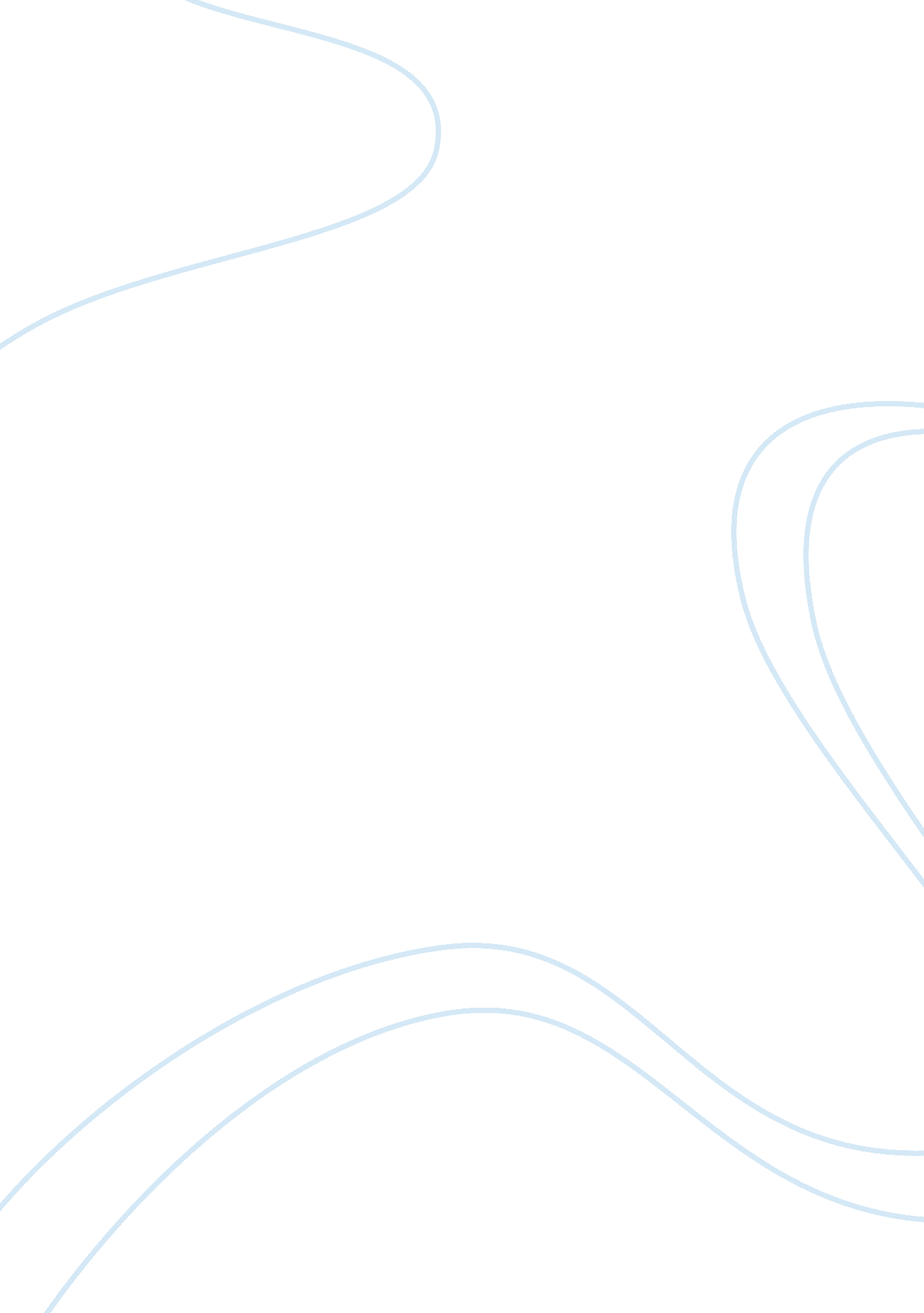 World history unitHistory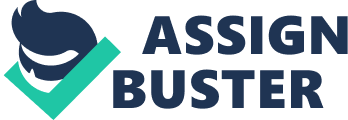 Which of the forces at work in Europe played the greatest role in helping to prompt the outbreak of war? A force at work in Europe that played a large role in helping to prompt the outbreak of the war would be the formation of alliances between the several superpowers at the time. If they would have gone along with themselves and Just keep each other In check while keeping everything balanced It would be easier to create a treaty Instead of war. The alliances created Increased tensions. Another main factor is the murder of Archduke Franz Ferdinand of Austria Hungary. . Was he description of the Balkans as the " powder keg" of Europe justified? Yes, the Balkans was overlapping many groups that were trying to unite the Slavs and take ore more and more territory. That caused major conflict in Europe. Powder Keg refers to a keg full of explosives. It would be very unstable. The Balkans caused instability in Europe due to different people wanting its land. Not everyone could have it. Everyone wanted It and no one would Just allow the other to invade it and take it for them. 8. Do you think World War I was avoidable? Yes, practically any war Is avoidable. The thing Is that more often than not the people Involved don't always know the consequences of their actions or simply don't know how everything can happen peacefully, especially when there Is tension. If Balkan " powder keg" was taken care of earlier on then the war could have been avoided. World War I would have been a difficult thing to avoid, but if tension in Europe could have been resolved then it might not have happened. Page 415 3. Which countries comprised the Central Powers? Which countries comprised the Allies? The countries that comprised the Central Powers are Germany, Austria/ Hungary and Turkey. The countries that had comprised the Allies are Britain, France, Russia, Italy, United States, and Japan. 4. What were the characteristics of trench warfare? The soldiers that were in trench warfare had to undergo horrible conditions. It was muddy, rat infested, and messy. Rats, lice, diseases, and fleas would be spread In massive numbers In the trenches. There would be bodies Just lying In the trenches and sometimes water would flood the trenches. Blood would be everywhere. For defense and offensive there was barbed wire, machine guns, poison gas attacks, tank attacks, and more. The trenches were set up with interlinking passages to the front and the command center. 5. What factors contributed to Russian's war difficulties? The first factor was the factories. Out of all the European nations, Russia was the least developed. The factories could not manufacture enough supplies and didn't always have enough materials. Second factor isEducation. Russians weren't able to be trained too well for the war. Most troops weren't educated well. A large majority couldn't read or write. Third factor is transportation. As I said earlier the Russians are much undeveloped. Their railways were not efficient and It took a long time to bringfoodand supplies up to the front. Fourth and last factor Isleadership. Russian generals were not the best generals. Plus with the uneducated troops, most of them weren't able to effectively give orders. 6. How was war on the Western and Eastern front different? How was It the same? The war for the Eastern led to the collapse of Russia whereas the war in the Western front did Austrian defeated the Allied forces and defeated Russia. The Western front had very developed trenches, while the Eastern had less developed trenches. 7. Why did the Schlemiels Plan ultimately collapse? The Schlemiels plan was designed so that the German army would not have to fight on two fronts. It failed more several reasons. There were many delays, for example the Belgians resisted Germany. Although Germany definitely overpowered them, Germany was still delayed one month. This allowed the French to move north to confront the German army. Because of the delays caused by the British and Belgians, the French had more time to transfer troops. The Russians were then able to mobile their army in an amazing 10 days instead of the expected 6 weeks. 8. Why might it be fair to say that neither side won he battles of the Some or Verdure? Both sides lost a massive amount of soldiers. The losses were extremely horrendous. Very little ground was gained for either side. Both of the sides lost hundreds of thousands of men. All of that gave them no gain in distance. It was a negative battle for both sides, therefore neither side had won. It would be hard to choose if a side won because both lost so much and gained so little. Page 422 6. In what ways was World War I truly a global conflict? World War I was a global conflict for a number of reasons. It involved fighting in many different nations. Not only in Europe but outside countries, such as United States, Japan, and the countries of the British Empire which are Australia, Canada, India, New Zealand, and South Africa). There wasn't a nation in the world that wasn't somewhat affected. The world was shifted. It involved a majority of the world's great powers. 7. Do you think governments are Justified in censoring war news? Why or why not? In wartime somecensorshipis necessary. People who do not value freedom tend to be cautious and censor too much. However sending out false news is not ethical. The government also wouldn't want a lot of panic. The enemy could also easily read their papers so they wouldn't want to give out information that might Jeopardize their battle plans. Censoring could help with rebellion against the government. . Which of the non- European countries had the greatest impact on the war effort? America had the greatest impact on World War l. Before we came in the Allies had virtually lost and even Britain was nearly overtaken. America also took part in the treaty. President Wilson attended the conference and was one of the four who created the entire peace treaty. Page 427 6. Were the Versailles treaties fair? Consider all the nations affected. The Versailles readies were after World War l. The Versailles was fair to everyone except the Germans. Most of the nation's got what they were looking for. Those nations made sure to get what they wanted for the pain and suffering that they had undergone. 7. Why might the European allies have been more interested in punishing Germany than in creating a lasting peace? The European allies still went to war with Germany. They would have their reasons to be interested in punishing them. They did kill their men. 8. Was the United States right to reject the Treaty of Versailles? Why or why not? Yes, because those terms towards the Germans were very harsh and not 